   臺南市關廟區公所108年度推動災害防救教育宣導執行成果活動名稱：關廟里鄰長文康活動暨防災宣導活動名稱：關廟里鄰長文康活動暨防災宣導宣導單位：關廟區公所宣導地點：基隆市宣導時間：108年3月11日宣導人數：249人                        成果照片                        成果照片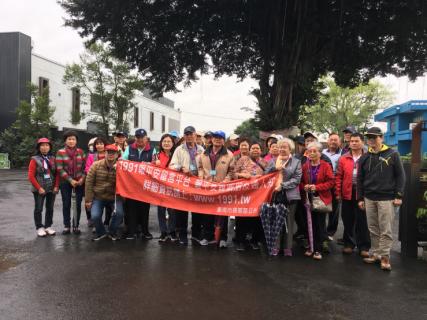 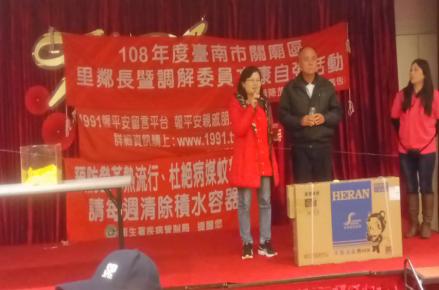 